УТВЕРЖДАЮ:И.о. директора МУ «МЦК»Е.А. Борона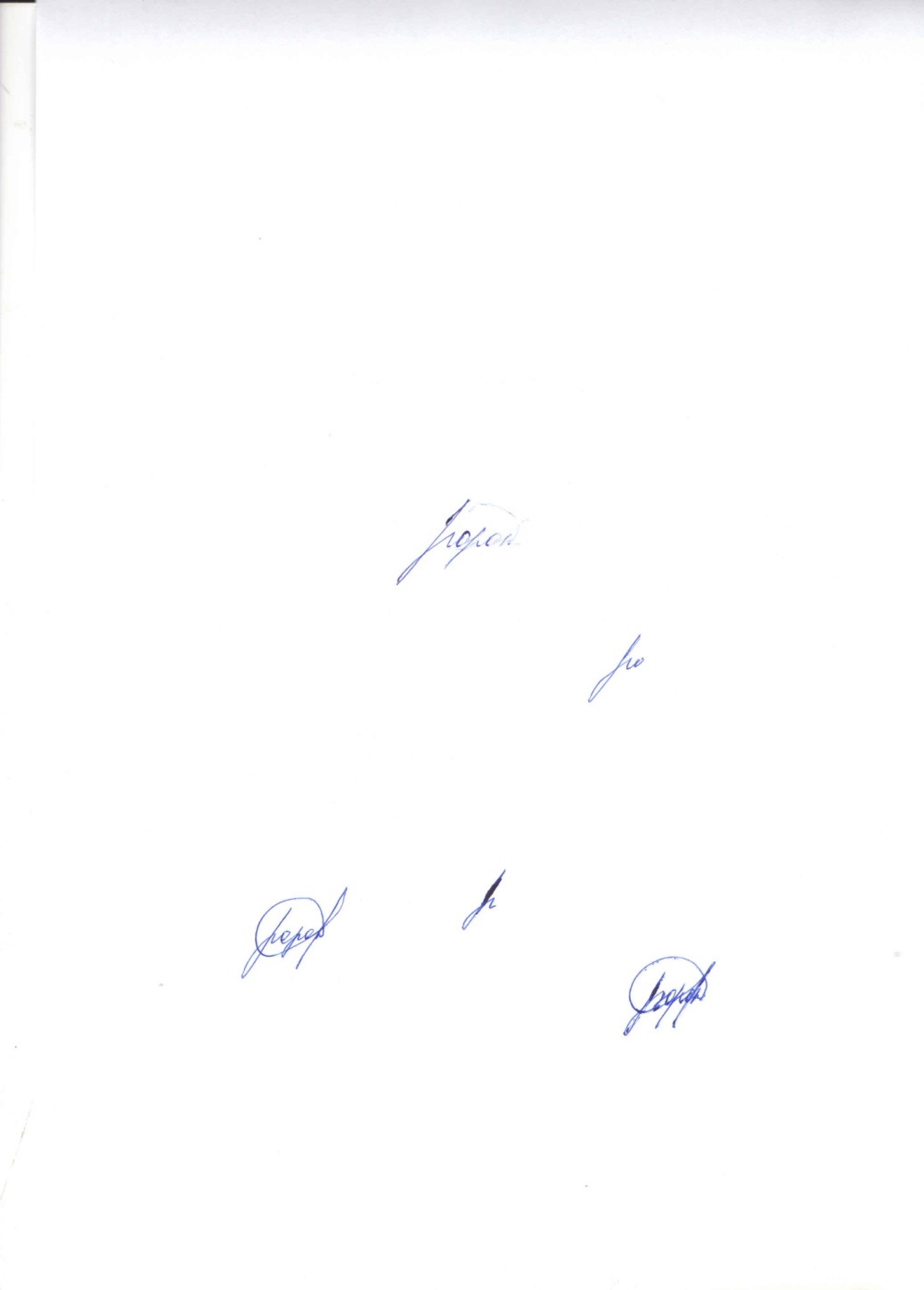            -----------------------------------ПОЛОЖЕНИЕо проведении Дня единого действия в рамках районной патриотической акции «МЫ ПОМНИМ КАЖДОГО»I. Общие положения1.1. День единого действия проводится в рамках районной патриотической акции «Мы помним каждого», которая посвящена 75-ой годовщине Победы.1.2. Учредителем и организатором Дня единого действия является муниципальное  учреждение «Межпоселенческий центр культуры».1.3. День единого действия проходит одновременно во всех учреждениях культуры клубного типа в форме патриотической акции «Мы помним каждого».2. Цель и задачиЦель: Развитие чувства сопричастности к судьбе Усть-Илимского района, Иркутской области, нашего государства в праздновании 75-летия Победы советского народа в Великой Отечественной войне 1941-1945 г.г.Задачи:2.1. сохранение исторической памяти о ветеранах ВОВ МО «Усть-Илимский район»; 2.2. патриотическое воспитание молодого поколения и всего населения МО «Усть-Илимский район»;2.3. повышение социальной активности жителей МО «Усть-Илимский район».3. Концепция проведения, дата и время.3.1. Дата проведения: 9 мая 2020 года с 9.00 до 22.00.3.2. Площадкой для проведения патриотической акции «Мы помним каждого» (далее Акция) являются учреждения культуры клубного типа МО «Усть-Илимский район».3.3. Акция проводится в записи. Составляется список ветеранов каждого поселения нашего района (ФИО как ныне живущих, так и ушедших из жизни + музыкальные произведения и песни о ВОВ). 3.4. Тематическую подборку фонограмм предоставляет МУ «МЦК» до 25.04.2020 г.3.4. Руководители учреждений культуры составляют график дежурства сотрудников на 9 мая 2020 года с 9.00 до 22.00.3.5. 9 мая 2020 года с 8.40 до 8.55 руководитель каждого культурно-досугового учреждения сообщает специалистам МУ «Межпоселенческий центр культуры» о готовности начать Акцию по телефонам: 6-79-61, 6-77-99, сот. 89246247718.4. Программа Дня единого действия4.1. Торжественное открытие Акции В ЗАПИСИ (приветствие и поздравление земляков с 75-летней годовщиной Победы).4.2. Затем в течение всей Акции звучат ФИО ветеранов, чередуясь с музыкальными произведениями.4.3. В 21.55 - финальная песня «День Победы», а в 22.00 – звуки салюта Победы.4.4. Необходимо в течение дня отснять видеоролик о проведении Акции (1-2 мин.) и отправить на эл. адрес mumck06@mail.ru.5. Информационное сопровождение Дня единого действияИнформация о Дне единого действия размещается на официальных сайтах Иркутского областного Дома народного творчества, Администрации муниципального образования «Усть-Илимский район», МУ «Межпоселенческий центр культуры».Справки по телефону 6-79-61, сот. 89642689409 – специалист по методике клубной работы МУ «МЦК», Гребенкина Ольга Борисовна.